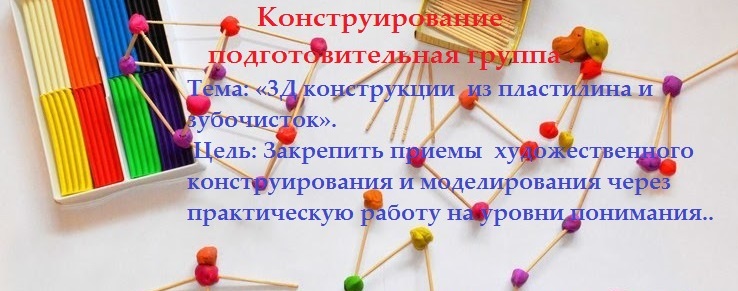 За подробной информацией вы можете обратиться по ссылке:https://www.youtube.com/watch?v=GWDsF1rZ990&t=59s